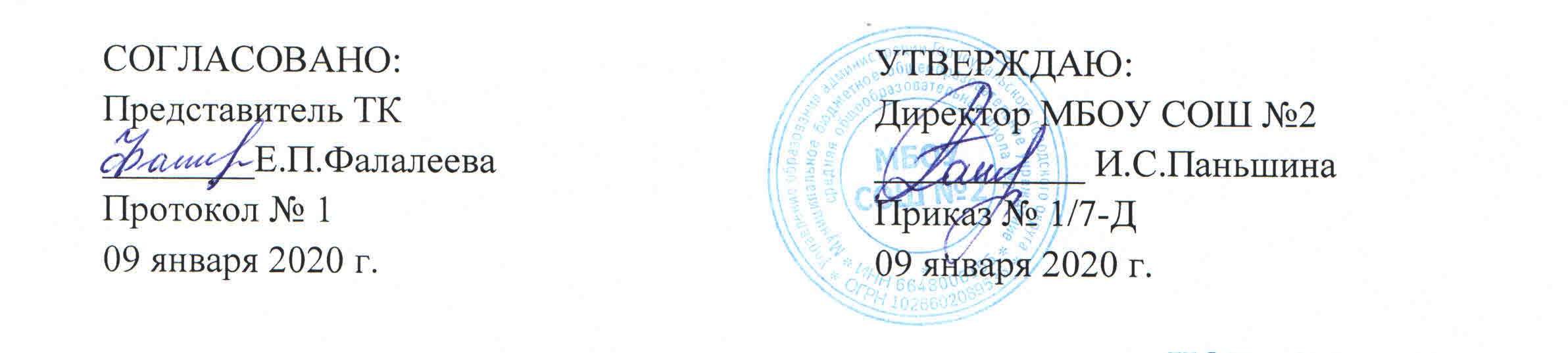 ИОТ – 018 - 2020ИНСТРУКЦИЯпо охране труда для рабочего по комплексному обслуживанию и ремонту зданийОбщие требования охраны труда1.1. К самостоятельной работе рабочим по комплексному обслуживанию и ремонту зданий допускаются лица в возрасте не моложе 18 лет, прошедшие соответствующую подготовку, инструктаж и проверку знаний по охране труда, медицинский осмотр и не имеющие противопоказаний по состоянию здоровья.1.2. Рабочий по комплексному обслуживанию и ремонту зданий обязан соблюдать правила внутреннего трудового распорядка, установленные режимы труда и отдыха.1.3. При выполнении работ по комплексному обслуживанию и ремонту зданий возможно воздействие на работающего следующих опасных и вредных производственных факторов:- травмы при работе неисправным инструментом;- отравления при работе с красками и растворителями;- возникновение пожара при работе с легковоспламеняющимися и горючими жидкостями;- поражение электрическим током при работе неисправным переносным электроинструментом.1.4. При выполнении различных работ по комплексному ремонту и обслуживанию зданий использовать соответствующую специальную одежду, специальную обувь и другие средства индивидуальной защиты.1.5. При работе по комплексному обслуживанию и ремонту зданий соблюдать правила пожарной безопасности, знать места расположения первичных средств пожаротушения.1.6. При несчастном случае пострадавший или очевидец несчастного случая обязан немедленно сообщить администрации учреждения. При неисправности оборудования, приспособлений и инструмента прекратить работу и сообщить об этом администрации учреждения.1.7. В процессе работы соблюдать установленный порядок выполнения работы, правила ношения спецодежды и правила личной гигиены, содержать в чистоте рабочее место.1.8. Лица, допустившие невыполнение или нарушение инструкции по охране труда, привлекаются к дисциплинарной ответственности в соответствии с правилами внутреннего трудового распорядка и, при необходимости, подвергаются внеочередной проверке знаний норм и правил охраны труда.Требования охраны труда перед началом работы2.1 .Надеть спецодежду, соответствующую выполняемой работе.2.2. Подготовить к работе оборудование, приспособления и инструмент, проверить их исправность, заточку, убрать с рабочего места все лишнее.2.3. Перед выполнением покрасочных и других пожароопасных работ убедиться в наличии первичных средств пожаротушения.Требования охраны труда во время работы3.1. Работу выполнять только исправным, хорошо налаженным и заточенным инструментом.3.2. Рабочий инструмент использовать только по назначению.3.3. Технологические операции (пиление, обтесывание, долбление, сверление, соединение деталей, строгание и др.) выполнять на верстаке в установленных местах, используя упоры, зажимы.3.4. Во избежание травмирования рук при запиливании материала ножовкой применять направитель для опоры полотна инструмента.3.5. При использовании в работе электроинструмента (электродрель, электрорубанок и др.) руководствоваться «Инструкцией по охране труда при работе с применением переносных электроинструментов».3.6. При работе на высоте (более 1,5 м) использовать прочные, прошедшие испытания лестницы и стремянки с резиновыми наконечниками на концах, устанавливать их надежно и устойчиво, не подкладывать под упоры посторонние предметы.3.7. При выполнении покрасочных работ работу выполнять в отсутствии детей в хорошо проветриваемом помещении.3.8. Поддерживать на рабочем месте чистоту и порядок, не захламлять рабочее место посторонними предметами и отходами.Требования охраны труда в аварийных ситуациях4.1. При возникновении пожара немедленно сообщить об этом администрации учреждения, в ближайшую пожарную часть и приступить к тушению очага возгорания с помощью первичных средств пожаротушения.4.2. При получении травмы оказать первую помощь пострадавшему, сообщить об этом администрации учреждения, при необходимости отправить пострадавшего в ближайшее лечебное учреждение.4.3. При выходе из строя рабочего инструмента или его поломке, прекратить работу и сообщить об этом администрации учреждения.Требования охраны труда по окончании работы5.1. Привести в порядок рабочее место, отключить электрическое оборудование, инструмент сдать (определить)  на хранение. 5.2. Снять спецодежду и тщательно вымыть руки с мылом.С инструкцией по охране труда ознакомлен:«_____» __________ 20__г. 		_______________ 	/__________________		дата					подпись 				Фамилия И.О.«_____» __________ 20__г. 		_______________ 	/__________________		дата					подпись 				Фамилия И.О.«_____» __________ 20__г. 		_______________ 	/__________________		дата					подпись 				Фамилия И.О.«_____» __________ 20__г. 		_______________ 	/__________________		дата					подпись 				Фамилия И.О.«_____» __________ 20__г. 		_______________ 	/__________________		дата					подпись 				Фамилия И.О.«_____» __________ 20__г. 		_______________ 	/__________________		дата					подпись 				Фамилия И.О.«_____» __________ 20__г. 		_______________ 	/__________________		дата					подпись 				Фамилия И.О.«_____» __________ 20__г. 		_______________ 	/__________________		дата					подпись 				Фамилия И.О.«_____» __________ 20__г. 		_______________ 	/__________________		дата					подпись 				Фамилия И.О.«_____» __________ 20__г. 		_______________ 	/__________________		дата					подпись 				Фамилия И.О.«_____» __________ 20__г. 		_______________ 	/__________________		дата					подпись 				Фамилия И.О.«_____» __________ 20__г. 		_______________ 	/__________________		дата					подпись 				Фамилия И.О.